Приложение №2Заявка на участие в бизнес-переговорах с предпринимателями Республики Казахстан, 25.09.2019г.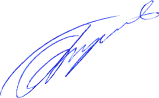 Полное наименование предприятия Профиль деятельностиТелефон, emailРуководитель (ФИО и должность полностью, телефон) Участник (ФИО и должность полностью, телефон) 